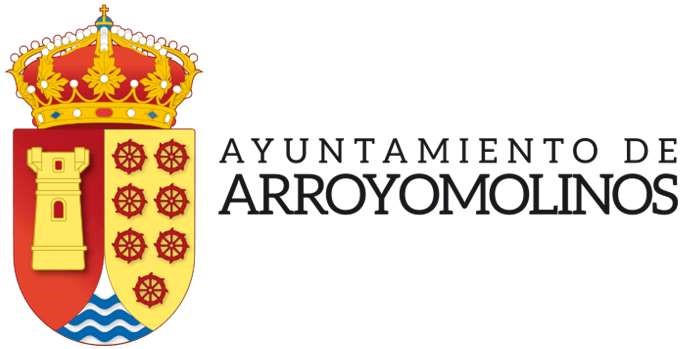 ANEXO III MODELO DE AUTOBAREMACIÓN DE MÉRITOS PARA LA PROVISIÓN DE PLAZAS EN LAS PLANTILLAS DE PERSONAL FUNCIONARIO Y LABORAL CORRESPONDIENTES A LA OFERTA EXCEPCIONAL DE EMPLEO PÚBLICO DE ESTABILIZACIÓN DE EMPLEO TEMPORAL ENMARCADA EN LA LEY 20/2021 DE 28 DE DICIEMBRE, DEL AYUNTAMIENTO DE ARROYOMOLINOS. CONCURSO GRUPOS C1 Y C2.DATOS PERSONALES EXPONE:  Que de conformidad con lo establecido en la convocatoria se aporta, junto a la instancia, manifestación de méritos susceptibles de ser valorados del proceso selectivo, procediendo con lo señalado en la Base tercera de la convocatoria, a la autobaremación de los méritos. POR TODO ELLO DECLARA:  Bajo su responsabilidad, que son ciertos los datos consignados en el presente modelo de autobaremación de méritos, asumiendo en caso contrario las responsabilidades a que hubiera lugar. MÉRITOS ALEGADOS EXPERIENCIA PROFESIONAL (máx 90 puntos) FORMACIÓN (máx 10 puntos)  	15 Nombre y apellidos o Razón Social NIF / CIF Teléfono Experiencia en las plazas de igual denominación a la que se opta Como funcionario interino o personal laboral temporal Meses en el Ayto. de Arroyomolinos Meses en el Ayto. de Arroyomolinos puntos Meses en Otra administración Meses en Otra administración puntos Servicios prestados desde 01/01/2016 a la fecha de último día de la convocatoria 0,95 0,32 Servicios prestados desde 01/01/2006 hasta 31/12/2015 0,48 0,16 Servicios prestados anteriores a  31/12/2005 0,24 0,08 	 	suma 	 	suma 	 	suma 	 	suma Formación Grupo C1 o C2    Asimilado Grupo C1 o C2 cursos puntos Cursos de formación hasta 10 horas 0,50 Cursos de formación de 11 hasta 20 horas 1 Cursos de formación de 21 hasta 40 horas 2 Cursos de formación de más  de 40 horas 4 suma 